 Công ty TNHH TM DV DL HỘI AN EXPRESS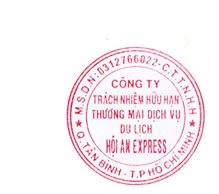 32 Tiền Giang,  Phường 02, Quận Tân Bình, TP.HCMĐTDĐ: 0909 411 109 - 0167 8250 877Email: recruitment@hoianexpress.com.vnWeb: www.hoianexpress.com.vnTHÔNG BÁO TUYỂN DỤNG NHÂN VIÊN THỰC TẬPKính gởi: Qúy Trường Đại Học và Toàn thể các Bạn Sinh viên Công Ty TNHH TM DV DL Hội An Express lời đầu tiên xin gửi đến Quý Trường, Các Bạn Sinh Viên lời chào và lời chúc tốt đẹp nhất cho sự phát triển.Nhằm tạo điều kiện cho Sinh viên ra trường có kiến thức thực tiễn, Đồng thời là cơ hội cho Công Ty Chúng Tôi tuyển dụng nhân lực kế thừa cho sự phát triển Công ty Chúng Tôi đang cần tuyển nhân viên Thực Tập ở 1 số vị trí như sau:Ví trí tuyển dụng thực tập cho các bộ phận:Bộ phận Điều Hành TourBộ phận Kinh doanhNơi làm việc: 32 Tiền Giang,  Phường 02, Quận Tân Bình, TP.HCMGiờ làm việc: Lịch làm việc cụ thể hàng tuần theo sắp xếp của trưởng bộ phận và phù hợp theo giờ của Sinh ViênSố lượng: 02 nhân viên/ bộ phậnMô tả công việc:Tiếp xúc khách hàngSắp xếp hồ sơThực hiện công việc thực tế theo từng bộ phậnCác nhiệm vụ khác được Trưởng phòng hướng dẫnYêu cầu chung:Sinh viên mới Tốt nghiệp/ năm cuối các Trường có ngành học liên quan có nhu cầu trải nghiệm thực tếBiết sử dụng vi tính thành thạo Word, Excel...Giao tiếp tốt Tính tình siêng năng, chịu khó học hỏi, thật thà, có khả năng chịu áp lực công việc.Biết linh động trong công việc, nhanh nhẹn, sẵn sàng làm việc ngòai giờ khi có yêu cầu.Vui vẻ, hòa đồng, làm việc theo nhóm tốt.Quyền lợi được hưởngĐược đào tạo công việc theo quy trình thực tếNâng cao khả năng ngoại ngữTrải nhiệm tour thực tếCó kiến thức có kinh nghiệm sau khi ra trườngỨng viên xuất sắc được công ty xét thành nhân viên chính thứcHỗ trợ tiền ăn hàng ngàyHồ sơ yêu cầu:Sơ yếu lý lịchĐơn xin việcSổ hộ khẩuCMNDBằng cấp liên quanHạn nộp hồ sơ:  28/02/2018Tp. HCM, Ngày 16 tháng 01 năm 2018                                                                                                                        Giám Đốc Điều Hành                                                                                                                         Phạm Thị Thanh Hiền